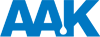 	Premium Vegetable Container Wax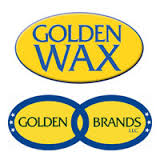 Golden Wax has two blended waxes that contain soy-based additives and are FDA-approved and Kosher-certified.  The additive enables the soy to be poured at hotter temperatures reducing frosting and increasing FO load.  They blend well with paraffin, slack wax, and microcrystalline waxes.GW464: Has a lower melt point which gives better glass adhesion producing fewer wet spots. 	Pour Temp: 125-145  I  Melt Point: 115-120  I  FO Load: 7%-9%GW444: Has a higher melt point which enables it to retain a higher FO load to give you a stronger scent throw.Pour Temp: 125-145 I Melt Point: 120-125 I FO Load: 9%-11%GW435: The addition of cotton oil helps to reduce problems associated with frosting.Pour Temp: 90-100 I Melt Point: 120-125 I FO Load: 8%-10%Pure Soy Container WaxGolden Wax has two pure soy waxes that contain no additives and are both FDA approved and Kosher-certified.  They blend well with beeswax, paraffin, slack wax, and microcrystalline waxes.GW402: Has a lower melt point which gives better glass adhesion producing fewer wet spots.Pour Temp: 90-100 I Melt Point: 115-120 I FO Load: 6%-8%GW415: Has a higher melt point which enables it to retain a higher FO load to give you a stronger scent throw.Pour Temp: 90-100 I Melt Point: 120-125 I FO Load: 8%-10%Benefits of Soy WaxEasier to work with than traditional paraffin slabs.Non-toxic.Completely natural and renewable source.Helps support the American farmers.Burns clean.Produces measurably less soot than other waxes, when burned correctly Golden Wax is virtually soot free.Works with standard candle making equipment that is readily available on the market today.